بسمه تعالیگزارش عملکرد بخش کودک« سه ماه تابستان 1394» کتابخانه عمومی علامه امینی فردیستاریخ تهیه : 13 /07/1394      تهیه کننده : ملک سیما تقی زاده (کتابدار بخش کودک)کپی تصویرشرح فعالیتعنوان برنامهعنوان برنامهردیف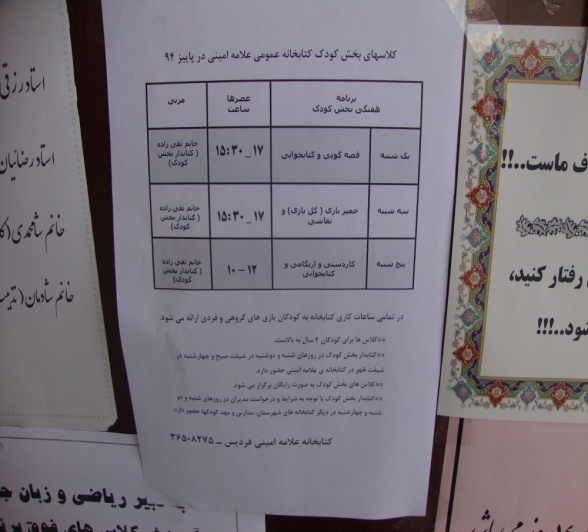 اعلام کلاس های بخش کودک  در برد کتابخانهاعلام برنامهاعلام برنامه1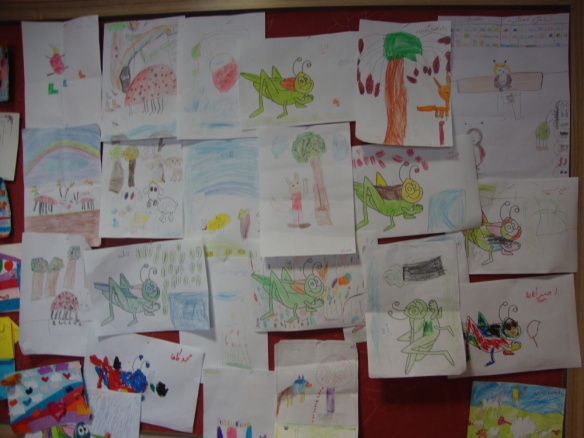 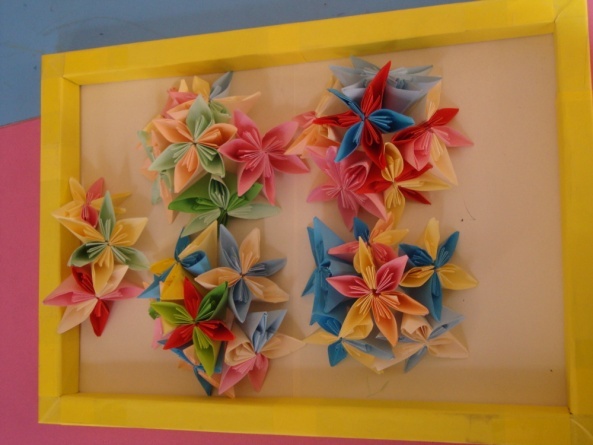 استفاده از نقاشی ها و کاردستی کودکانشاداب سازی و تزئین بخش کودکشاداب سازی و تزئین بخش کودک2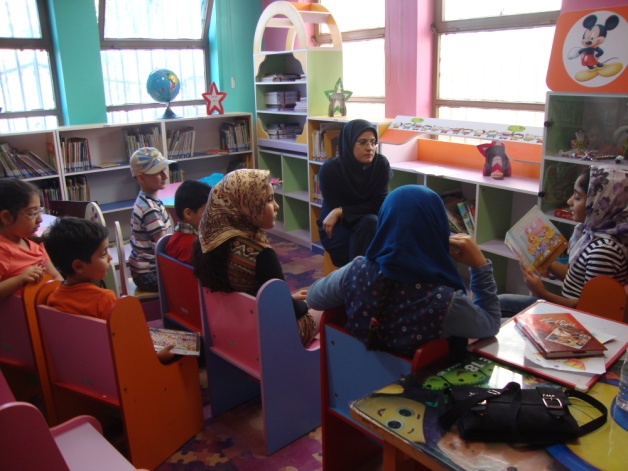 کتاب خوانی کودکان بالای 7 سالکتاب خوانی کودکانکتاب خوانی کودکان3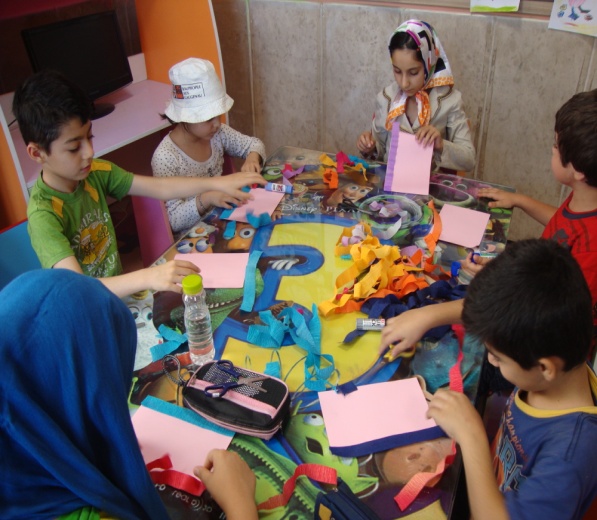 برگزاری کلاس های اریگامی و کاردستیکلاس کاردستیکلاس کاردستی4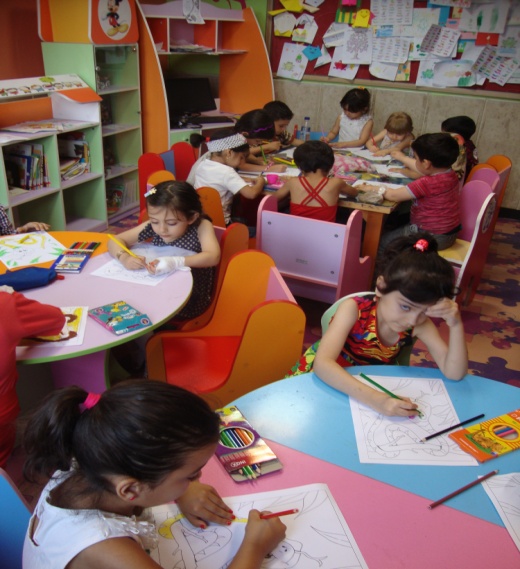 برگزاری کلاسهای نقاشی با توجه به سن کودکانکلاس نقاشیکلاس نقاشی5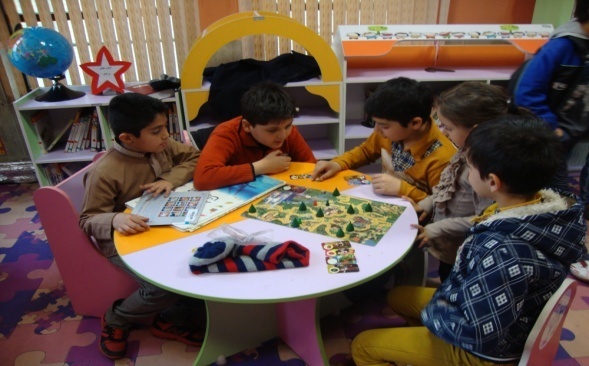 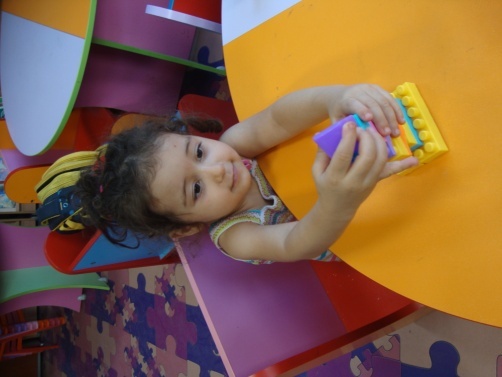 تهیه ی انواع بازیهای فکری وامانت دادن به کودکان برای بازی کردن در کتابخانهبازی های فکریبازی های فکری6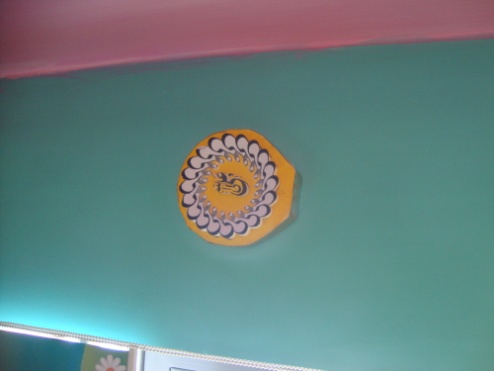 درست کردن تابلویی با کاغذ توسط کودکان جهت نصب در بخش کودک کتابخانهتزئین بخش کودکتزئین بخش کودک7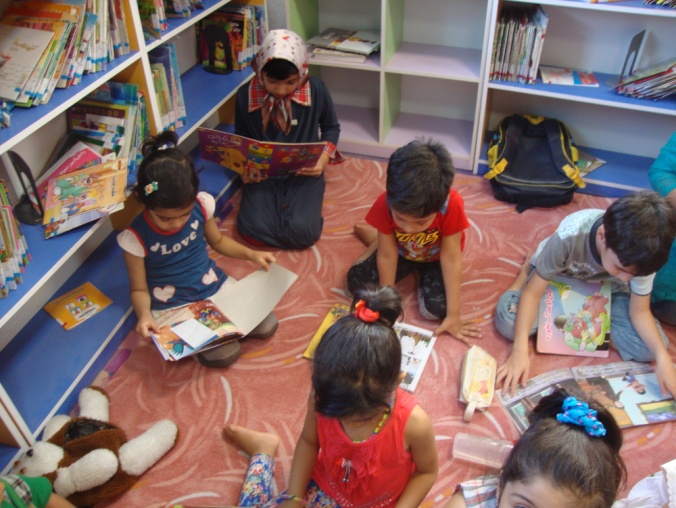 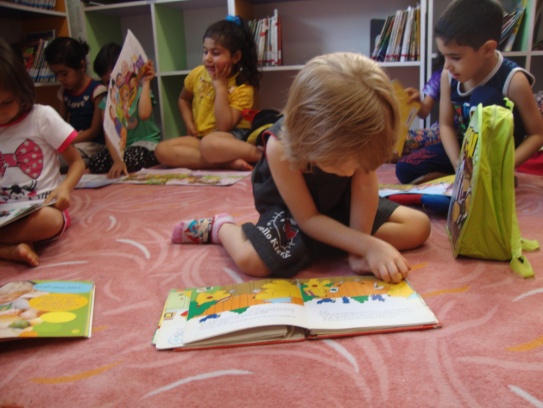 کتابخوانی کودکان زیر 7 سال و آموزش روش آن به این کودکانکتاب خوانیکتاب خوانی8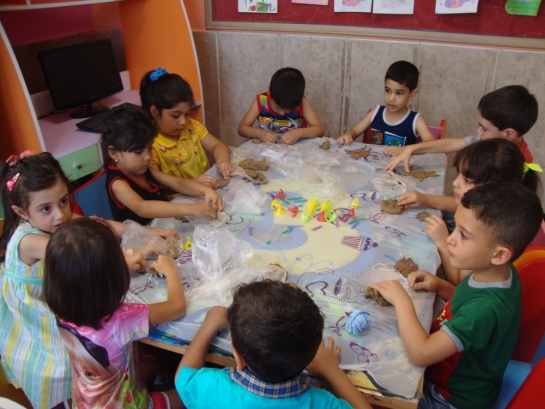 برگزاری کلاس گل بازی برای کودکان سنین 4 تا 8 سالگل بازیگل بازی9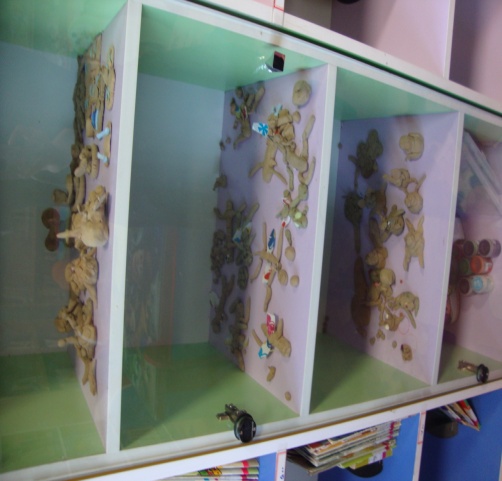 اختصاص کمدی برای قرار دادن اجسام گلی کودکان و به نمایش گذاشتن کارهای کودکاننمایش اجسام گلینمایش اجسام گلی10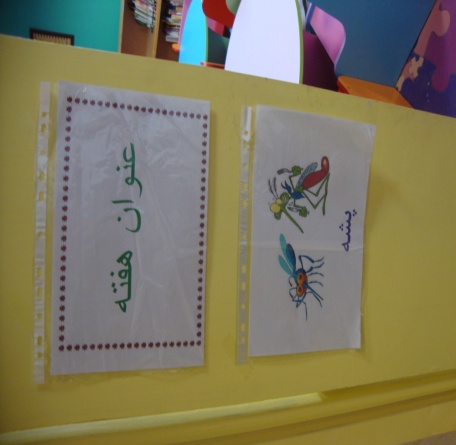 انتخاب عنوانی برای هر هفته با توجه به مناسبتهای مختلف در هفته و اعلام آن بر در ورودی اتاق بخش کودکانتخاب عنوانی برای هر هفته با توجه به مناسبتهای مختلف در هفته و اعلام آن بر در ورودی اتاق بخش کودکعنوان هفته1111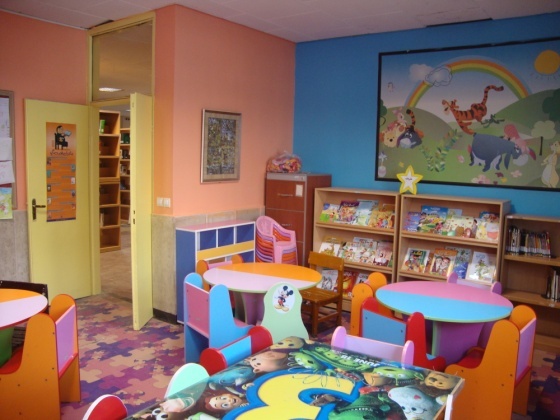 رنگ آمیزی بخش کودک با رنگ های شاد و متنوعرنگ آمیزی بخش کودک1212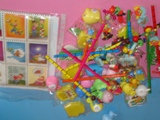 تهیه ی جوایز مختلف برای کودکان و اهدا به آنان با توجه به مسابقاتتهیه جوایز1313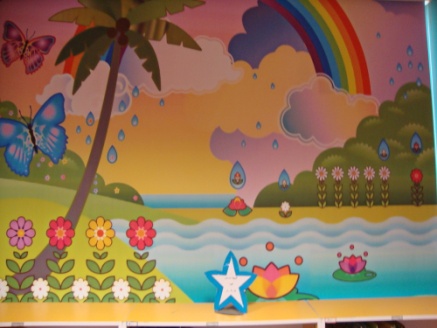 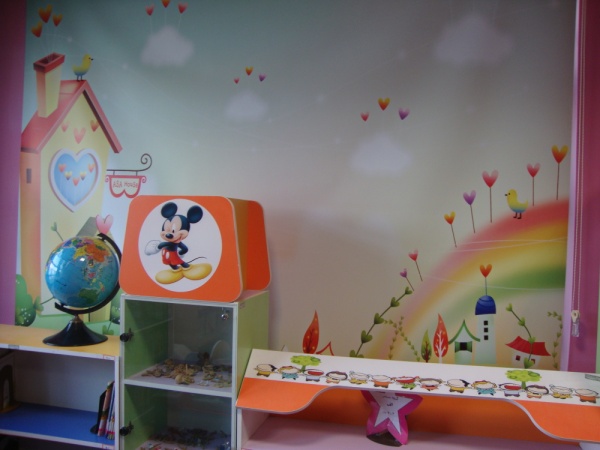 تهیه ی پرده ی شیدرول با تصاویر زیبا برای بخش کودکتهیه ی پرده1414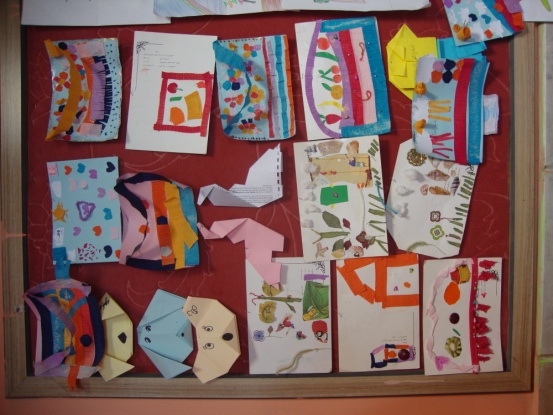 نصب کاردستی های متنوع کودکان بر برد برای رویت اعضاءتزئین بخش کودک1515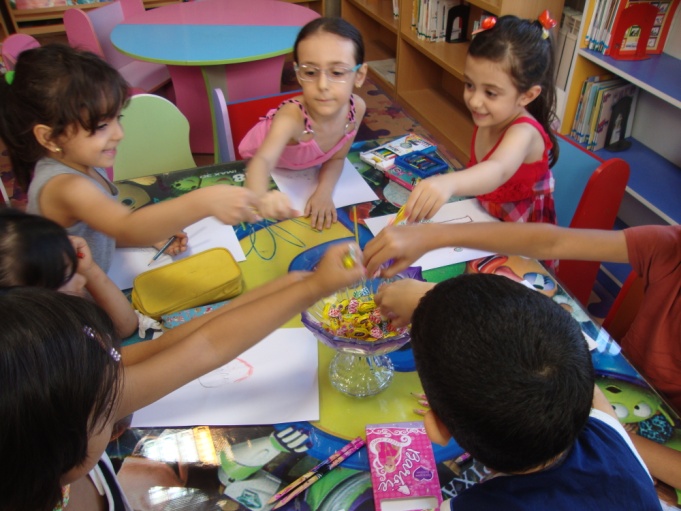 پذیراییی از کودکان با توجه به مناسبت های مختلفپذیرایی1616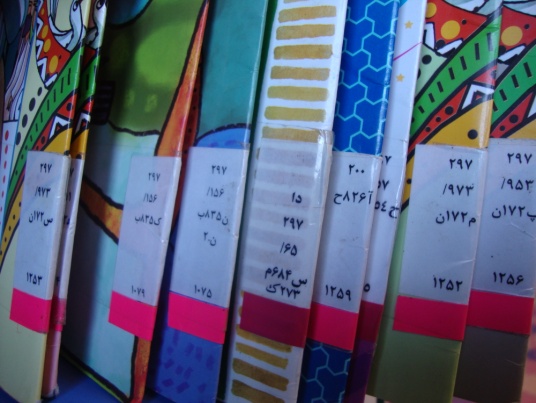 رده بندی موضوعی کتابهای بخش کودک با توجه به رنگ های مربوط به هر سنرده بندی موضوعی1717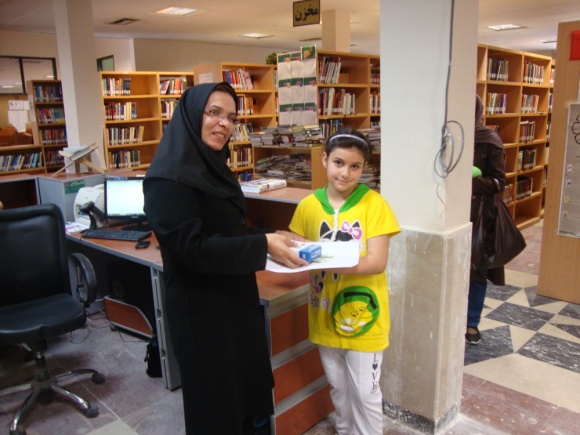 اهداء جوایز به برندگان کودک و نوجوان مسابقات فرهنگیاهداء جوایز1818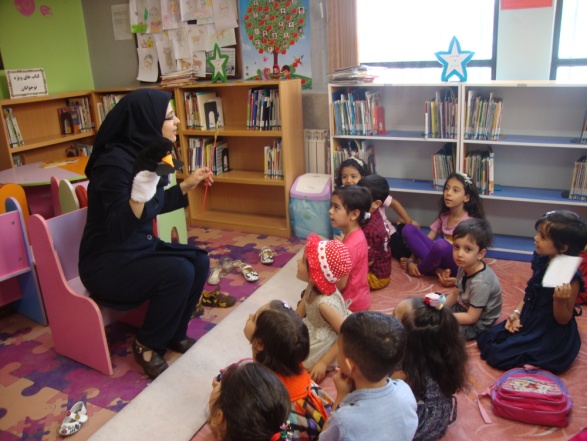 قصه گویی با نمایش عروسکی برای کودکان سنین مختلفقصه گویی با نمایش عروسکی1919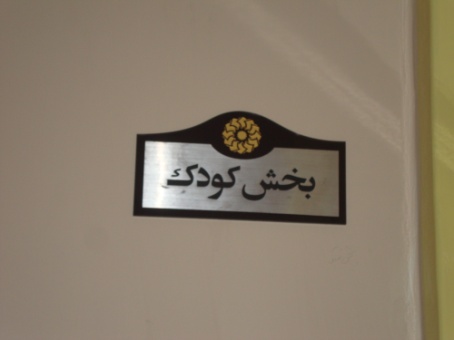 تهیه ی تابلوی راهنما برای بخش کودک و نصب آن در جای مناسب و قابل رویتتهیه ی تابلوی راهنما2020